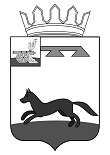 АДМИНИСТРАЦИЯ   МУНИЦИПАЛЬНОГО   ОБРАЗОВАНИЯ«ХИСЛАВИЧСКИЙ   РАЙОН» СМОЛЕНСКОЙ  ОБЛАСТИП О С Т А Н О В Л Е Н И ЕПРОЕКТ от 27.09.2019от       2019 г. №  О внесении изменений в муниципальную программу «Развитие физической культуры и спорта в муниципальном образовании «Хиславичский район» Смоленской области»          Администрация муниципального образования «Хиславичский район» Смоленской области п о с т а н о в л я е т:Внести в муниципальную программу «Развитие физической культуры и спорта в муниципальном образовании «Хиславичский район» Смоленской области», утвержденную постановлением Администрации муниципального образования «Хиславичский район» Смоленской области от 06.11.2013 № 303 (в ред. Постановлений Администрации муниципального образования «Хиславичский район» Смоленской области № 399 от 24.12.2014, № 421 от 31.12.2014, № 183 от 16.07.2015, № 397 от 31.12.2015, № 299 от 08.08.2016, № 412 от 01.11.2016, № 166 от 30.03.2017, № 363 от 09.08.2017, № 74 от 13.02.2018, № 494 от 13.08.2018, № 623 от 09.11.2018, № 675  от 06.12.2018, № 678 от 07.12.2018, № 90 от 14.03.2019, № 265 от 24.07.2019, № 340 от 24.09.2019, № 418 от 15.10.2019) следующие изменения:1) в Паспорте  программы:- цифру  «29562,67» заменить на цифру «29714,23»;- слова  «2019 год -  4756,3 тыс.рублей»  заменить словами «2019 год -  4907,86 тыс.рублей, из них за счет средств местного бюджета – 4756,3 тыс.рублей, областного бюджета – 151,56 тыс.рублей»2) в разделе 4 Паспорта программы:- цифру «29562,67» заменить на цифру «29714,23»;- слова  «2019 год -  4756,3 тыс.рублей»  заменить словами «2019 год - 4907,86 тыс.рублей, из них за счет средств местного бюджета – 4756,3 тыс.рублей, областного бюджета – 151,56 тыс.рублей»3)  в Приложение № 2 к муниципальной программе: в разделе «1.Привлечение населения к занятиям физической культурой и спортом» пункт 1.5. изложить в новой редакции: в пункте «итого по привлечению населения к занятиям физической культурой и спортом»:- в графе 5 цифру «685,92» заменить на цифру «837,48»- в графе 6 цифру «235,92» заменить на цифру «387,48» в пункте «Итого по муниципальной программе:- в графе 5 цифру «12417,1» заменить на цифру «12568,66»- в графе 6 цифру «4756,3» заменить на цифру «4907,86»И.п. Главы муниципального образования «Хиславичский район» Смоленской области                                                                             Ю.В. Епифанов1.5Подготовка площадок 
и установка оборудования в целях оснащения спортивным оборудованием малых спортивных площадок центров тестирования Всероссийского физкультурно-спортивного комплекса «готов к труду и обороне» (ГТО)МБУ «ФОК им.Г.И.Сидоренкова»Областнойбюджет151,56151,5600ххх1.5Подготовка площадок 
и установка оборудования в целях оснащения спортивным оборудованием малых спортивных площадок центров тестирования Всероссийского физкультурно-спортивного комплекса «готов к труду и обороне» (ГТО)МБУ «ФОК им.Г.И.Сидоренкова»Местный бюджет10,9210,9200хххИсп. 1 экз. – в делоИсп.: О.В. Куцабина«_____» ____________ 2019 г.Разослать: прокуратура - 1, отдел экономики-1 , финансовое управление – 1, отдел культуры - 1